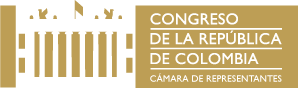 COMISION DE DERECHOS HUMANOS Y AUDIENCIASLegislatura 2018-2022 Tercer Período 2020-2021ORDEN DEL DIAPara la Sesión Ordinaria Virtual del día viernes 7 de mayo de 2021.HORA: 9:00 a.m.ILlamado a lista y verificación del QuórumIIConsideración y Aprobación del Acta No. 14 del 19 de marzo de 2021. (14 folios)IIILo que propongan los Honorables RepresentantesAtentamente, 																			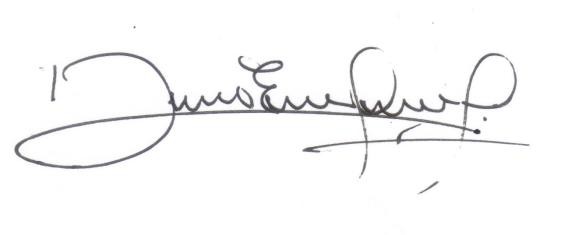 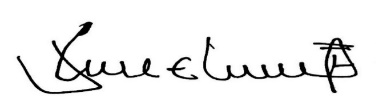 DAVID ERNESTO PULIDO NOVOA		           JOSÉ ELIECER SALAZAR         Presidente						         vicepresidente					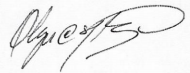 OLGA CECILIA HERNANDEZ DIOSASecretaria Ad-HocOlga/Edith.dirección: Edificio Nuevo del Congreso 6 piso Costado Norte Teléfono 3904050 Bogotá, comision.derechoshumanos@camara.gov.co